Инструкция по установке CryptoSocketПрограммное обеспечение «CryptoSocket» предназначено для организации взаимодействия web-браузера со средством криптографической защиты информации.Для установки ПО «CryptoSocket» нажмите правой кнопкой мыши на иконке SetupCryptoSocket.exe, выполните «Запуск от имени администратора» и нажмите «Да».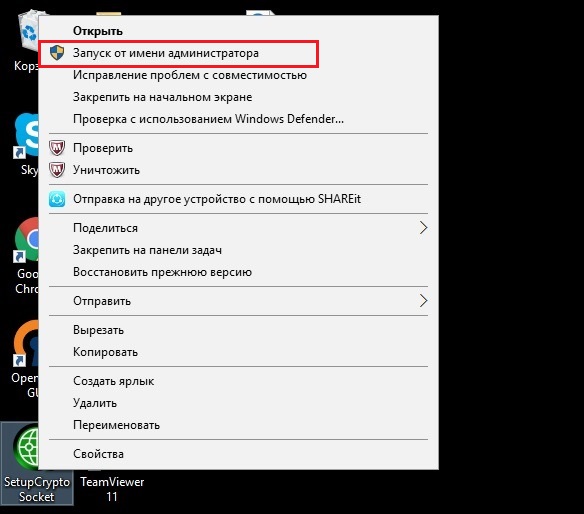 Рисунок 1.Запустится автозагрузка файла, нажмите кнопку «Далее».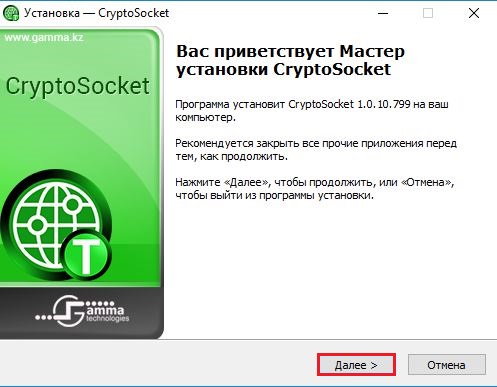 Рисунок 2.Нажмите кнопку «Установить».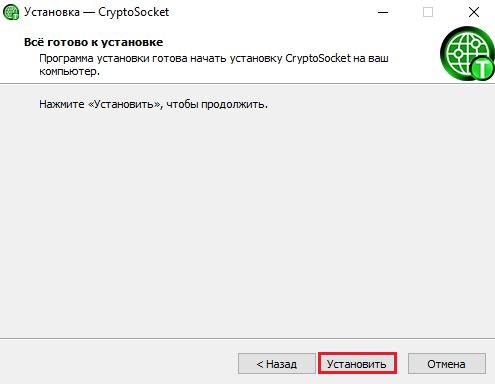 Рисунок 3.Выполните перезагрузку компьютера.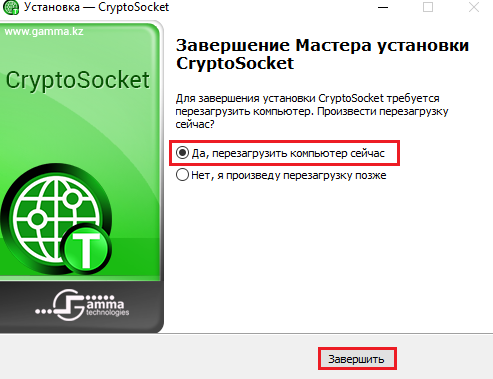 Рисунок 4.